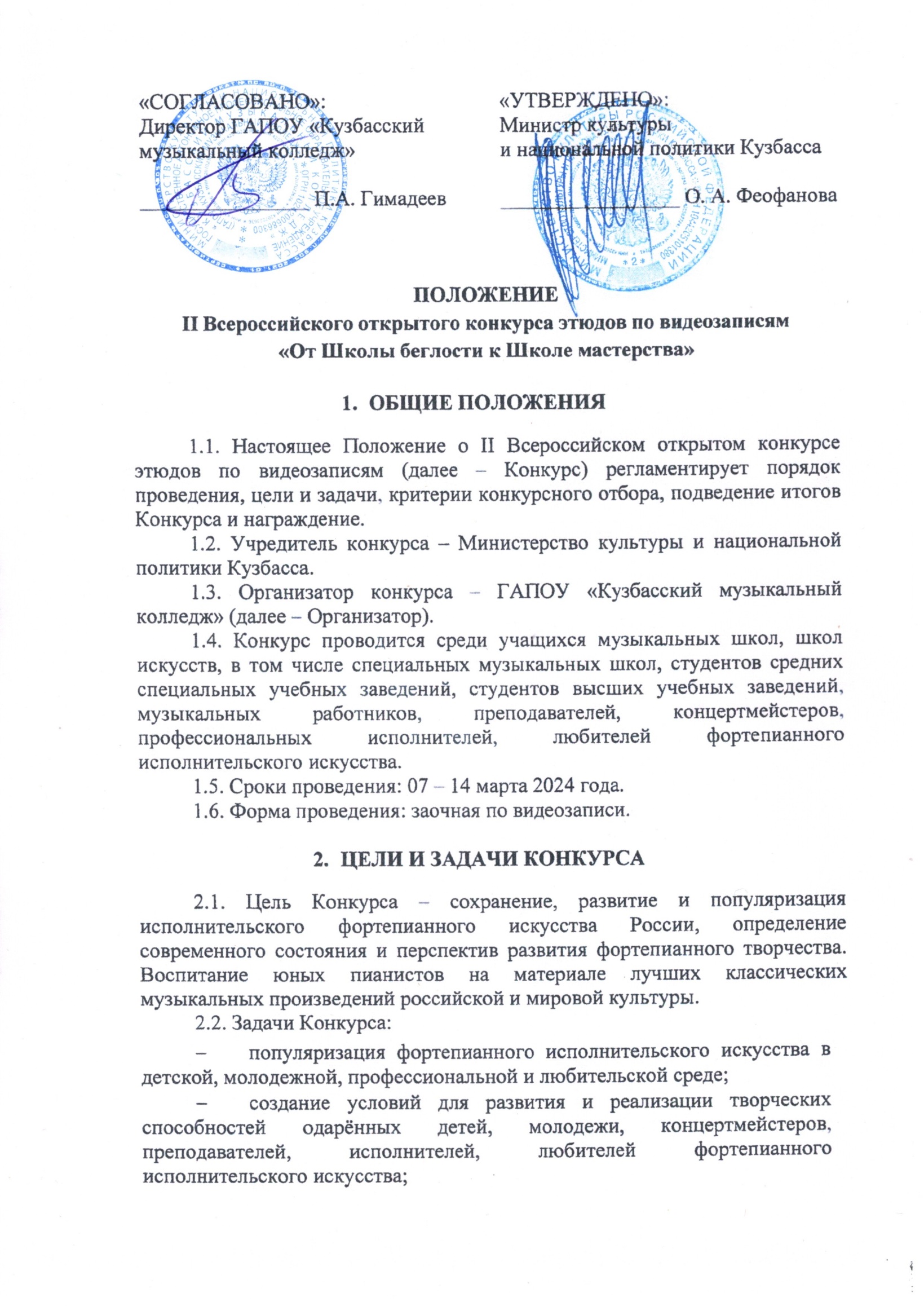 сохранение традиций сольного фортепианного исполнительства в культурном и образовательном пространстве регионов России;выявление новых имен талантливых детей, музыкантов разного уровня, развитие виртуозности, совершенствование профессионального мастерства;активный обмен опытом в области сольного фортепианного исполнительского искусства между преподавателями образовательных учреждений и любителями музыки, повышение квалификации преподавателей, концертмейстеров, исполнителей;расширение учебного репертуара учащихся фортепианных отделений образовательных учреждений культуры, концертмейстеров, преподавателей, любителей музыки, создание условий и поощрений для изучения произведений виртуозной фортепианной литературы;совершенствование профессиональных навыков педагогов-пианистов, концертмейстеров, любителей фортепианного исполнительского искусства.ПОРЯДОК ПРОВЕДЕНИЯ КОНКУРСА3.1. Для подготовки и проведения Конкурса создается организационные комитет (далее – Оргкомитет) (Приложение № 1 к настоящему Положению).	Оргкомитет:– информирует образовательные организации о проведении Конкурса и его условиях;– проводит сбор заявок с прилагаемыми документами;– определяет порядок выступления участников;– организует прослушивание участников;– оформляет результаты Конкурса, организует награждение.3.1.1. Организатор имеет право использовать, тиражировать и распространять видеоматериалы Конкурса с информационной методической и рекламной целью.3.2. Жюри Конкурса утверждается приказом Организатора, в его состав входят ведущие музыканты-преподаватели средних и высших учебных заведений.3.2.1. Жюри возглавляет Председатель.3.2.2. Председатель имеет право двух голосов при решении спорных вопросов.3.2.3. Оценка исполнения осуществляется раздельно по возрастным группам, по следующим  критериям: стабильность и качество  исполнения;технические навыки владения инструментом; точность раскрытия музыкального образа;яркость и артистизм исполнителя.3.2.4. Член Жюри, представивший в качестве конкурсанта своего учащегося, в оценке его выступления не участвует.3.2.5. Решение Жюри является окончательным и пересмотру не подлежит.3.2.6. Жюри совместно с Оргкомитетом имеют право не допускать к конкурсным прослушиваниям участника, программа которого не соответствует Положению Конкурса.3.3.	Порядок выступления участников определяется жеребьевкой в каждой возрастной группе. Жеребьевка проводится заочно Оргкомитетом Конкурса.3.4.  Конкурс проходит в один тур для всех возрастных групп. 4. КОНКУРСНЫЕ ТРЕБОВАНИЯ	4.1. Возрастная группа определяется по возрасту участника на первый день проведения Конкурса:I группа – до 10 лет (включительно);II группа – 11-14 лет;III группа – 15-18 лет;IV группа – 19 лет - 22 года;V группа – 23 года – 35 лет;VI группа – старше 35 лет.4.2. Программные требования:I-II группы:1) Этюд К. Черни;2) Этюд или виртуозное произведение (пьеса, в которой для создания образа использован один или несколько технических приёмов, один или несколько видов фортепианной техники) по выбору участника.III-VI группы:1) Виртуозный этюд;2) Этюд или виртуозное произведение по выбору участника.4.3. Время звучания программы для всех групп свободное. 4.4. Все произведения исполняются наизусть.4.5. Требования к видеозаписям:Видеофайлы, представляющие конкурсный материал, должны быть размещены на сайте http://www.youtube.com/ (можно загрузить на любую удобную для Вас интернет-платформу), предоставлены с открытым доступом («для всех») к просмотру видеоматериалов и быть активными. Для участия в Конкурсе необходимо прислать ссылку (ссылки) на видеозапись или видеозаписи (одна или две ссылки). Ссылки на видеозаписи участников Конкурса располагаются на сайте колледжа kmk42.ru в разделе «Конкурсы» / «От Школы беглости к Школе мастерства» в открытом доступе (или в группе в ВК). Наличие доступа к ссылкам — сфера ответственности конкурсанта. Участники, приславшие неработающие ссылки, не будут оцениваться Жюри.Видеозапись исполнения участника Конкурса осуществляется на видеокамеру с одной точки, обеспечивающей обзор участника в полный рост, клавиатуры и педалей, единым роликом, без монтажа. Расположение кадра горизонтальное. Желательно, чтобы камера находилась справа от исполнителя. В случае дистанционного обучения принимаются ссылки на домашнее видео, концертная форма обязательна.Видеофайл называется по имени и фамилии участника, указываются его место проживания, направляющее учебное заведение, композитор, произведение (опус, тональность, номер), например:Мария Иванова, г. Березовский, ДШИ № 14. К. Черни. Этюд соч. 299 № 115. ПОРЯДОК ПОДАЧИ ДОКУМЕНТОВ5.1. Для участия необходимо предоставить:1) заявку по форме согласно Приложению № 2 к настоящему Положению (файл в формате *doc/docx и сканированная копия с подписями и печатью образовательного учреждения) в срок до 29.02.2024 включительно; 2) для юридических лиц: заполненный договор по форме согласно 
Приложению № 3 к настоящему Положению (файл в формате *doc/docx), согласие на обработку персональных данных участника Конкурса 
(в соответствии с возрастом) (Приложения № 4 к настоящему Положению);3) для физических лиц: оплата за организацию и проведение Конкурса является полным и безоговорочным принятием публичной оферты 
(Приложение № 5 к настоящему Положению);4) копию свидетельства о рождении или копию паспорта участника (сканированный вариант стр.1, 2);5) ссылку на видео участника  /youtu.be/ 5.2. Документы участников направляются на электронную почту  
kmk-konkurs.doc@mail.ru до 29 февраля 2024 г.5.3. Пакет документов на каждого участника направляется в отдельном письме. В теме электронного письма необходимо указать фамилию, имя участника, название и местоположение образовательного учреждения  (обязательно).6. ОПЛАТА ЗА ОРГАНИЗАЦИЮ И ПРОВЕДЕНИЕ КОНКУРСА6.1. Оплата за организацию и проведение Конкурса составляет: 
1500 (одна тысяча пятьсот) рублей (один участник, одна заявка). 6.2. Оплата за организацию и проведение Конкурса перечисляется на расчётный ГАПОУ «Кузбасский музыкальный колледж» по 04 марта 2024 года включительно.6.3. Банковские реквизиты для оплаты:ГАПОУ «Кузбасский музыкальный колледж»ИНН 4207023636, КПП 420501001Минфин Кузбасса (ГАПОУ «Кузбасский музыкальный колледж»
л/с 30396Ё84500),р/сч. 03224643320000003900 в отделении Кемерово Банка России//УФК по Кемеровской области-Кузбассу г КемеровоБИК 013207212к/с 40102810745370000032КБК 000000000000000001306.4. В случае отказа от участия в Конкурсе по любым причинам   произведенная оплата за организацию и проведение Конкурса 
не возвращается.6.5. Для юридических лиц платежные документы оформляются после получения заявки от участников (с заполненным в формате *doc/docx договором и актом).7. РЕЗУЛЬТАТЫ КОНКУРСА7.1. По результатам конкурсных прослушиваний участникам в каждой возрастной группе присваиваются звания: – Лауреат I, II, III степени;– Дипломант.7.2. Лауреаты и дипломанты награждаются дипломами.7.3. Фамилии преподавателей указываются в дипломе участника.7.4. Участники Конкурса награждаются дипломами за участие. 7.5. По результатам конкурсных прослушиваний может быть присужден Гран-при и специальные призы.7.6. Дипломы высылаются на позднее 10 дней с момента окончания Конкурса на электронную почту, указанную в заявке участника.7.7. Результаты конкурса размещаются на официальном сайте колледжа https://kmk42.ru/ в разделе «Конкурсы»/ «От Школы беглости к Школе мастерства»» и в официальной группе ВК- https://vk.com/public146095382 не позднее 14 марта 2024 года.7.8. Возможно получение рецензии члена Жюри на выступление участника конкурса. Стоимость рецензии одного члена Жюри 500 рублей (один участник, одна рецензия). Реквизиты для оплаты рецензии указаны в пункте  6.3. настоящего Положения. В электронном письме на почту 
kmk-konkurs.doc@mail.ru необходимо указать: Ф.И.О., возрастную группу конкурсанта;Ф.И.О. члена Жюри, рецензию которого хотите получить;Прикрепить документ об оплате (сканированную копию);В графе «назначение платежа» –  рецензия члена Жюри на выступление участника (Ф.И.О.).Тема письма - «Рецензия «Школа беглости».8. КОНТАКТЫ650025, Кемерово, ул. Дарвина 4,ГАПОУ «Кузбасский музыкальный колледж», тел/факс: (384-2) 75-95-15,электронный адрес: kmk-konkurs.doc@mail.ru Контактные лица:+7 (905) 906 33-30 – Бельтюгова Ирина Николаевна+7 (923) 606 29-08 – Олейникова Жанна Вячеславовна+7 (913) 436 33-24 – Рубанникова Татьяна ВикторовнаСайт ГАПОУ «Кузбасский музыкальный колледж» https://kmk42.ruПриложение № 1 к Положению II Всероссийского открытого конкурса этюдов по видеозаписям«От Школы беглости к Школе мастерства»ОргкомитетГимадеев Павел Александрович  –  директор ГАПОУ «Кузбасский музыкальный колледж»;Трулль Наталия Владимировна – российская пианистка и музыкальный педагог. Заслуженная артистка Российской Федерации, профессор Московской государственной консерватории имени П. И. Чайковского;Бельтюгова Ирина Николаевна – преподаватель ГАПОУ «Кузбасский музыкальный колледж», председатель ЦМК «Фортепиано»;Олейникова Жанна Вячеславовна – преподаватель ГАПОУ «Кузбасский музыкальный колледж», Почетный   работник среднего профессионального образования РФ;Рубанникова Татьяна Викторовна – преподаватель ГАПОУ «Кузбасский музыкальный колледж». Приложение № 2 к Положению II Всероссийского открытого конкурса этюдов по видеозаписям«От Школы беглости к Школе мастерства»Заявкана участие во II Всероссийском открытом конкурсе этюдов по видеозаписям«От Школы беглости к Школе мастерства»1. Фамилия и имя участника;2. Возрастная группа, номинация; 3. Страна, регион, город участника; 4. Наименование образовательного учреждения;5. Ф.И.О. преподавателя;6. Контактная информация участника (моб. телефон, WhatsApp, e-mail); 7. Программа (два произведения): (автор, название произведения, опус); 10. Ссылка (ссылки) на видео конкурсанта;Руководитель учреждения:	(дата, подпись, расшифровка подписи, печать)Приложение № 3 к Положению II Всероссийского открытого конкурса этюдов по видеозаписям«От Школы беглости к Школе мастерства»(образец договора для плательщиков юридических лиц)ВНИМАНИЕ:Образец Договора и Акта необходимо заполнить (компьютерный набор в формате *doc/docx), внести свои реквизиты, указать количество участников и сумму договора (исходя из количества участников). Дату, № договора и акта присваивает Исполнитель;В формате  *doc/docx отправить для проверки на Е-mail: 
kmk-konkurs.doc@mail.ru После проверки, на указанный ВАМИ в договоре Е-mail, будет выслан Договор и Акт с номером и датой, необходимо их распечатать, подписать, вместе с Согласием на обработку персональных данных, оригиналы передать Организатору любым способом (нарочным, почтой и т. д.).Контактное лицо по заключению договоров: юрист Алексеев Олег Анатольевич тел. +7(3842)75-66-37, 75-95-15ДОГОВОР № 	возмездного оказания услугг. Кемерово		марта 2024 г.	, именуемый в дальнейшем«Заказчик», в лице директора 	, действующего на основании Устава с одной стороны, и ГАПОУ «Кузбасский музыкальный колледж», именуемое в дальнейшем «Исполнитель», в лице директора Гимадеева Павла Александровича, действующего на основании Устава, с другой стороны, именуемые в дальнейшем «Стороны», заключили настоящий договор о нижеследующем:ПРЕДМЕТ ДОГОВОРАЗаказчик поручает, а Исполнитель принимает на себя обязательства оказать следующие услуги:- организовать и провести II Всероссийский открытый конкурс этюдов по видеозаписям «От Школы беглости к Школе мастерства».Срок оказания услуг: с 7 по 14 марта 2024 г.Место проведения: г. Кемерово, ул. Островского 12, 6 этаж, помещение ГАПОУ«Кузбасский музыкальный колледж».ФИО участника (ов): 	.ОБЯЗАННОСТИ ИСПОЛНИТЕЛЯОказывать услуги, указанные в п.1.1. с надлежащим качеством.При невыполнении или несвоевременном выполнении Заказчиком условий договора, Исполнитель освобождается от принятых на себя обязательств.При невыполнении Исполнителем принятых на себя обязательств по вине Исполнителя, Исполнитель обязуется возвратить Заказчику перечисленные им средства.ОБЯЗАННОСТИ ЗАКАЗЧИКАОплатить Исполнителю за услуги в порядке и в сроки, указанные в настоящем договоре.Своевременно обеспечить Исполнителя необходимыми для выполнения договора документами, информацией.В течение 3-х рабочих дней со дня получения договора и акта оказанных услуг Заказчик должен подписать их и вернуть Исполнителю нарочным или заказным почтовым отправлением по выбору.СУММА ДОГОВОРА И ПОРЯДОК РАСЧЕТОВСтоимость оказываемых услуг за одного участника составляет:- за организацию и проведение II Всероссийского открытого конкурса этюдов по видеозаписям «От Школы беглости к Школе мастерства» - 1500 (одна тысяча пятьсот) рублей.Количество участников – 	.Общая стоимость оказываемых услуг, предусмотренных договором, составляет	(	) рублей 00 копеек без НДС.Цена договора является твёрдой и определяется на весь срок исполнения договора.Оплата производится путем 100% предоплаты на основании выставленного счета, путем перечисления денежных средств на расчетный счет Исполнителя.Источник финансирования – 	Договор заключен на основании:	(44 или 223 ФЗ).ОТВЕТСТВЕННОСТЬ СТОРОНВ случае просрочки исполнения, неисполнения или ненадлежащего исполнения своих обязательств по договору Стороны несут ответственность в соответствии с действующим законодательством Российской Федерации.ПОРЯДОК РАЗРЕШЕНИЯ СПОРОВСпоры и разногласия, которые могут возникнуть при исполнении настоящего договора разрешаются путем переговоров между Сторонами.В случае невозможности разрешения споров путем переговоров Сторон, после реализации, предусмотренной законодательством процедуры досудебного урегулирования разногласий, передают их на рассмотрение в Арбитражный суд Кемеровской области.ЗАКЛЮЧИТЕЛЬНЫЕ ПОЛОЖЕНИЯВо	всем,	что	не	урегулировано	настоящим	договором,	стороны руководствуются действующим законодательством Российской Федерации.Настоящий договор составлен в двух экземплярах, имеющих одинаковую силу, по одному для каждой из Сторон.Настоящий договор вступает в силу со дня его заключения сторонами и действует до полного исполнения сторонами принятых на себя обязательств.ЮРИДИЧЕСКИЕ АДРЕСА И ПОДПИСИ СТОРОНАкт оказанных услуг№ 	от 14 марта 2024 г.	, именуемый в дальнейшем «Заказчик», в лице директора 		, действующего на основании Устава с одной стороны, и ГАПОУ «Кузбасский музыкальный колледж», именуемое в дальнейшем«Исполнитель», в лице Директора Гимадеева Павла Александровича, действующего на основании Устава, с другой стороны, совместно именуемые в дальнейшем «Стороны», составили настоящий акт о том, что:В соответствии с договором возмездного оказания услуг № 	от  марта 2024 г. Исполнитель:организовал подготовительную работу (прием, регистрация и обработка заявок участников; формирование жюри; приобретение расходных материалов для проведения конкурса; приобретение грамот, дипломов);провел II Всероссийский открытый конкурс этюдов по видеозаписям «От Школы беглости к Школе мастерства».Срок оказания услуг: с 7 по 14 марта 2024Количество участников – 	.Стоимость оказанных услуг, предусмотренных договором, составляет 	(	) рублей 00 копеек без НДС.Стороны по вышеуказанному договору претензий друг к другу не имеют.Приложение № 4 к Положению II Всероссийского открытого конкурса 
этюдов по видеозаписям «От Школы беглости к Школе мастерства»Директору ГАПОУ «Кузбасский музыкальный колледж» Гимадееву П.А.СОГЛАСИЕ ЗАКОННОГО ПРЕДСТАВИТЕЛЯ НЕСОВЕРШЕННОЛЕТНЕГО НА УЧАСТИЕЯ, 	,Ф. И. О. (полностью) законного представителя несовершеннолетнегодаю согласие на участие в конкурсе, олимпиаде, фестивале (нужное подчеркнуть)Ф. И. О. (полностью) несовершеннолетнегодата	подписьСОГЛАСИЕ ЗАКОННОГО ПРЕДСТАВИТЕЛЯ НЕСОВЕРШЕННОЛЕТНЕГО НА ОБРАБОТКУ ЕГО ПЕРСОНАЛЬНЫХ ДАННЫХЯ,	(Ф. И. О. полностью), проживающий (ая) по адресу: 					, паспорт серия 	№ 	, выдан (кем и когда)										, код	подразделения		,	являюсь	законным	представителем	несовершеннолетнего	(Ф.	И.	О.	полностью) (далее – ребёнка) на основании ст. 64 п. 1 Семейного кодекса РФ1, Федерального закона от 27 июля 2006 года№152-ФЗ «О персональных данных» (ред. от 31.12.2017).Настоящим даю своё согласие на обработку в	ГАПОУ		«Кузбасский музыкальный колледж», расположенному  по  адресу:  г.  Кемерово,  ул.  Дарвина  4,	персональных  данных  моего  ребёнка	, относящихся исключительно к перечисленным ниже категориям персональных данных:фамилия, имя, отчество;год, месяц и дата рождения;место учёбы (ДМШ, ДШИ, колледж);класс, курсЯ даю согласие на использование персональных данных ребёнка исключительно в следующих целях:участие в конкурсе, олимпиаде, фестивале (нужное подчеркнуть);награждение;ведение статистики.Настоящее согласие предоставляется на осуществление сотрудниками ГАПОУ «Кузбасский музыкальный колледж» следующих действий в отношении персональных данных ребёнка: сбор, систематизация, накопление, хранение, уточнение (обновление, изменение), публикацию (в том числе в сети Интернет), использование, передачу третьим лицам Министерству культуры и национальной политики Кузбасса), обезличивание, блокирование (не включает возможность ограничения моего доступа к персональным данным ребёнка), уничтожение.При обработке персональных данных ребёнка в целях ведения статистики персональные данные ребёнка должны быть обезличены.Я даю согласие на обработку персональных данных ребёнка как неавтоматизированным, так и автоматизированным способом обработки и уведомлён, что в ГАПОУ «Кузбасский музыкальный колледж» обработка персональных данных осуществляется в соответствии с действующим законодательством РФ.Данное Согласие действует до достижения целей обработки в ГАПОУ «Кузбасский музыкальный колледж» на время подготовки, проведения и подведения итогов конкурса, олимпиады, фестиваля (нужное подчеркнуть), в случае утраты необходимости в достижении этих целей или отзыва данного Согласия. Данное Согласие может быть отозвано в любой момент по моему письменному заявлению.Я подтверждаю, что, давая настоящее согласие, я действую по своей воле и в интересах ребёнка, законным представителем которого я являюсь.Дата: «	»	20  г.Подпись 	( 	Ф. И. О. законного представителя)1 Для родителей. Для усыновителей – ст. 64 п. 1, ст. 137 п. 1 «Семейного Кодекса РФ», для опекунов – ст. 15 п. 2 Федерального закона
 «Об опеке и попечительстве», для попечителей – ст. 15 п. 3. Федерального закона «Об опеке и попечительстве».Директору ГАПОУ «Кузбасский музыкальный колледж» Гимадееву П.А.СОГЛАСИЕ СОВЕРШЕННОЛЕТНЕГО НА УЧАСТИЕЯ, 	,Ф. И. О. (полностью) совершеннолетнегодаю согласие на участие в конкурсе, олимпиаде, фестивале (нужное подчеркнуть)дата	подписьСОГЛАСИЕ СОВЕРШЕННОЛЕТНЕГО НА ОБРАБОТКУ ЕГО ПЕРСОНАЛЬНЫХ ДАННЫХЯ,	(Ф. И. О. полностью), проживающий (ая) по адресу: 					, паспорт серия 	№ 	, выдан (кем и когда)					, код подразделения 	, на основании Федерального	закона от 27 июля 2006 года №152-ФЗ «О персональных данных» (ред. от 31.12.2017).Настоящим даю своё согласие на обработку в ГАПОУ «Кузбасский музыкальный колледж», расположенному по адресу: г. Кемерово, ул. Дарвина 4, моих персональных данных, относящихся исключительно к перечисленным ниже категориям:фамилия, имя, отчество;год, месяц и дата рождения;место учёбы;курс.Я даю согласие на использование персональных данных исключительно в следующих целях:участие в конкурсе, олимпиаде, фестивале (нужное подчеркнуть);награждение;ведение статистики.Настоящее согласие предоставляется на осуществление сотрудниками ГАПОУ «Кузбасский музыкальный колледж» следующих действий в отношении моих персональных данных: сбор, систематизация, накопление, хранение, уточнение (обновление, изменение), публикацию (в том числе в сети Интернет), использование, передачу третьим лицам (Министертву культуры и национальной политики Кузбасса), обезличивание, блокирование (не включает возможность ограничения моего доступа к персональным данным), уничтожение.При обработке моих персональных данных в целях ведения статистики персональные данные должны быть обезличены.Я даю согласие на обработку моих персональных данных как неавтоматизированным, так и автоматизированным способом обработки и уведомлён, что в ГАПОУ «Кузбасский музыкальный колледж» обработка персональных данных осуществляется в соответствии с действующим законодательством РФ.Данное Согласие действует до достижения целей обработки в ГАПОУ «Кузбасский музыкальный колледж» на время подготовки, проведения и подведения итогов конкурса, олимпиады, фестиваля (нужное подчеркнуть), в случае утраты необходимости в достижении этих целей или отзыва данного Согласия. Данное Согласие может быть отозвано в любой момент по моему письменному заявлению.Я подтверждаю, что, давая настоящее согласие, я действую по своей воле и в своих интересах.Дата: «	»	20  г.Подпись 	( 	Ф. И. О.)Директору ГАПОУ «Кузбасский музыкальный колледж» Гимадееву П.А.СОГЛАСИЕ НА ОБРАБОТКУ ПЕРСОНАЛЬНЫХ ДАННЫХ ПРЕПОДАВАТЕЛЯ, КОНЦЕРТМЕЙСТЕРА, ИЛЛЮСТРАТОРАЯ,	(Ф. И. О. полностью), проживающий (ая) по адресу: 					, паспорт серия 	№ 	, выдан (кем и когда)					, код подразделения 	, на основании Федерального	закона от 27 июля 2006 года №152-ФЗ «О персональных данных» (ред. от 31.12.2017).Настоящим даю своё согласие на обработку в ГАПОУ «Кузбасский музыкальный колледж», расположенному по адресу: г. Кемерово, ул. Дарвина 4, моих персональных данных, относящихся исключительно к перечисленным ниже категориям:фамилия, имя, отчество;место работы;должность.Я даю согласие на использование персональных данных исключительно в следующих целях:участие в конкурсе, олимпиаде, фестивале (нужное подчеркнуть)награждение;ведение статистики.Настоящее согласие предоставляется на осуществление сотрудниками ГАПОУ «Кузбасский музыкальный колледж» следующих действий в отношении моих персональных данных: сбор, систематизация, накопление, хранение, уточнение (обновление, изменение), публикацию (в том числе в сети Интернет), использование, передачу третьим лицам (Министерству культуры и национальной политики Кузбасса), обезличивание, блокирование (не включает возможность ограничения моего доступа к персональным данным), уничтожение.При обработке моих персональных данных в целях ведения статистики персональные данные должны быть обезличены.Я даю согласие на обработку моих персональных данных как неавтоматизированным, так и автоматизированным способом обработки и уведомлён, что в ГАПОУ «Кузбасский музыкальный колледж» обработка персональных данных осуществляется в соответствии с действующим законодательством РФ.Данное Согласие действует до достижения целей обработки в ГАПОУ «Кузбасский музыкальный колледж» на время подготовки, проведения и подведения итогов конкурса, олимпиады, фестиваля (нужное подчеркнуть), в случае утраты необходимости в достижении этих целей или отзыва данного Согласия. Данное Согласие может быть отозвано в любой момент по моему письменному заявлению.Я подтверждаю, что, давая настоящее согласие, я действую по своей воле и в своих интересах.Дата: «	»	20  г.Подпись 	( 	Ф. И. О.)Приложение № 5 к Положению II Всероссийского открытого конкурса этюдов по видеозаписям«От Школы беглости к Школе мастерства»(публичная оферта для плательщиков физических лиц)ВНИМАНИЕ:Заполнять ни чего не надо, факт оплаты является фактом принятия всех условий публичной оферты.Контактное лицо по заключению договоров: юрист Алексеев Олег Анатольевич тел. +7(3842)75-66-37Договор-офертао предоставлении услуг (публичная оферта)на организацию и проведения мероприятияг. Кемерово                                                                                          1. Общие положения1.1. Данный документ является официальным предложением (публичной офертой) государственным автономным профессиональным образовательным учреждением «Кузбасский музыкальный колледж», именуемым в дальнейшем «Исполнитель», и содержит все существенные условия предоставления услуг любому физическому лицу, именуемому в дальнейшем «Заказчик». Полный перечень услуг, а также размеры оплаты, сроки проведения мероприятия объявлены на сайте Исполнителя: http://kmk42.ru в Положении к проводимому мероприятию.1.2. В соответствии с пунктом 2 статьи 437 Гражданского кодекса Российской Федерации в случае принятия изложенных ниже условий и оплаты услуг, физическое лицо, производящее акцепт этой оферты становится Заказчиком, а Исполнитель и Заказчик совместно - Сторонами настоящего договора. При этом договор считается заключенным без подписания в каждом конкретном случае, так как акцепт оферты приравнивается к заключению договора на указанных ниже условиях.2. Термины и определенияВ целях настоящей оферты нижеприведенные термины используются в следующих значениях:«Оферта» — настоящий документ опубликованный на сайте http://kmk42.ru;«Акцепт Оферты»— полное и безоговорочное принятие Оферты путем осуществления действий, указанных в п.3.3. Оферты. Акцепт Оферты создает Договор;«Заказчик» — физическое лицо, осуществившее Акцепт Оферты и являющееся потребителем услуг по заключенному Договору;«Договор»— договор между Заказчиком и Исполнителем на предоставление   услуг по организации и проведению мероприятия, который заключается посредством Акцепта Оферты;«Мероприятие» - организуемые и проводимые Исполнителем конкурсы, олимпиады, фестивали и иные творческие события.  3. Предмет договора оферты3.1. Согласно договору-оферте Исполнитель предоставляет Заказчику услуги организации и проведению мероприятий,  под которыми понимаются различные конкурсы, олимпиады, фестивали и иные творческие события  проводимые Исполнителем (далее Услуги).3.2. Исполнитель оказывает услуги Заказчику только в случае подачи Заказчиком соответствующей заявки, иных документов (в соответствии с условиями Положения о мероприятии), оплаты услуги, согласно ценам утвержденным в Положении о мероприятии.3.3. Акцептом договора-оферты является факт оплаты Заказчиком выбранной услуги.4. Права и обязанности сторон4.1. Исполнитель обязуется:4.1.1. Произвести регистрацию Заказчика при получении от него заявки на оказание услуг.4.1.2. Предоставить услуги Заказчику по выбранному мероприятию,  при условии оплаты услуги Заказчиком в полном объеме и выполнении всех правил проведения конкретного мероприятия согласно Положению о мероприятии.4.1.3. Размещать на сайте http://kmk42.ru информацию о перечне предоставляемых услуг, об условиях и стоимости проведения мероприятий путем размещения Положений о мероприятии.4.1.4. Используя электронную почту и сайт http://kmk42.ru информировать Заказчика об услугах и условиях их получения.4.1.5. В целях оказания услуги производить доставку информации Заказчику по электронной почте по адресам, указанным Заказчиком при подаче заявки на оказание услуг.4.2. Исполнитель имеет право:4.2.1. Отказать Заказчику в предоставлении услуги в случае неоплаты (неполной оплаты) услуги в установленные сроки, при несвоевременном предоставлении заявки на оказание услуги, а также при нарушении правил участия в мероприятии.4.2.2. В одностороннем порядке определять стоимость всех предоставляемых услуг на сайте http://kmk42.ru, которая указывается в Положении о мероприятии.4.2.3. Вносить изменения в условия данного Договора в одностороннем порядке.4.3. Заказчик обязуется:4.3.1. Самостоятельно и своевременно знакомиться на сайте http://kmk42.ru с установленными Услугами, ценами на услуги, порядком и сроками их предоставления.4.3.2. Своевременно оплачивать выбранные услуги Исполнителя в соответствии с установленными на момент оплаты ценами.4.3.3. В соответствии с правилами участия в мероприятиях подать заявку на услуги на адрес электронной почты, указанный в Положении о мероприятии, а также предоставить конкурсный материал с указанием достоверных контактных данных о себе и о участниках, интересы которых представляет.4.4. Заказчик вправе:4.4.1. Получать от Исполнителя оплаченные услуги в соответствии с условиями настоящего Договора-оферты.4.4.2. Получать от Исполнителя полную и достоверную информацию, связанную со сроками и условиями проведения мероприятий на сайте http://kmk42.ru, и по телефонам, указанным в Положении о мероприятии.4.4.3. В любое время в одностороннем порядке отказаться от услуг Исполнителя. В случае одностороннего отказа Заказчика от услуг Исполнителя произведенная оплата не возвращается.5. Стоимость Услуг5.1. Стоимость услуг, предоставляемых Исполнителем по Договору, определяется Исполнителем в одностороннем порядке. 5.2. Стоимость услуг публикуется на сайте http://kmk42.ru, указывается в Положении о мероприятии.5.3. Все расчеты по Договору производятся в рублях РФ.6. Порядок и сроки расчетов6.1. Оплата услуг Исполнителя Заказчиком производится денежными средствами по безналичному расчету в любом банковском отделении на территории России по реквизитам.6.2. Услуги предоставляются Заказчику на условиях 100% предоплаты стоимости выбранной услуги.6.3. Реквизиты для оплаты услуг размещены на сайте http://kmk42.ru  в Положении о мероприятии.7. Особые условия и ответственность сторон7.1. Заказчик несет полную ответственность за правильность и своевременность производимой им оплаты за услуги Исполнителя, достоверность регистрационных данных, выполнение правил проведения мероприятий, размещенных на сайте http://kmk42.ru в Положении о мероприятии.7.2. Исполнитель несет ответственность за своевременность предоставляемых услуг при выполнении Заказчиком установленных требований и правил, размещенных на сайте http://kmk42.ru в Положении о мероприятии. 7.3. Исполнитель не несет ответственности за неполучение Заказчиком услуг в следующих случаях:7.3.1. Заказчик не предоставил Исполнителю информацию об оплате услуги.7.3.2. Заказчик указал недостоверные данные в заявке на услугу.7.3.3. Указанный Заказчиком адрес электронной почты содержит ошибку или на момент оказания услуги не доступен.7.3.4. Заказчик не предоставил своевременно Исполнителю конкурсный материал.7.3.5. Заказчик не может получить услуги по независящим от него обстоятельствам.7.4. Исполнитель освобождается от ответственности за нарушение условий Договора, если такое нарушение вызвано действием обстоятельств непреодолимой силы (форс-мажор), включая: действия органов государственной власти (в т.ч. принятие правовых актов), пожар, наводнение, землетрясение, другие стихийные бедствия, отсутствие электроэнергии и/или сбои работы компьютерной сети, забастовки, гражданские волнения, беспорядки, любые иные обстоятельства, не ограничиваясь перечисленным, которые могут повлиять на исполнение Исполнителем Договора.7.5. Исполнитель не несет ответственности за качество каналов связи общего пользования или служб, предоставляющих доступ Заказчика к его услугам.7.6. Настоящий договор публичной оферты имеет силу акта об оказании услуг. Приемка производится без подписания соответствующего акта. Услуги считаются оказанными надлежащим образом и в полном объеме, если в течение 3 (трех) календарных дней с момента оказания услуги Заказчик не предъявил претензию.8. Порядок рассмотрения претензий и споров8.1. Претензии Заказчика по предоставляемым Услугам принимаются Исполнителем к рассмотрению по электронной почте в течение 10 (десяти) рабочих дней с момента возникновения спорной ситуации.8.2. При рассмотрении спорных ситуаций Исполнитель вправе запросить у Заказчика всю интересующую его документацию относительно рассматриваемого мероприятия. В случае не предоставления Заказчиком документов в течение 3 (трех) календарных дней с момента их требования, претензия рассмотрению Исполнителем не подлежит.9. Дополнительные условия9.1. Заказчик, заключая настоящий Договор, в соответствии с Федеральным законом Российской Федерации от  27 июля 2006 г. № 152-ФЗ РФ «О персональных данных», выражает согласие на обработку, хранение и иное использование персональных данных, содержащихся в документах и иной информации, передаваемых Исполнителю в целях обеспечения исполнения заключенного Договора.9.2. Договор вступает в силу с момента поступления на счет Исполнителя соответствующей оплаты Заказчика при условии получения Исполнителем заявки Заказчика на участие в мероприятии.9.3. Все споры решаются Исполнителем и Заказчиком путем проведения переговоров посредством электронной почты. При не достижении компромисса Стороны решают споры в порядке, предусмотренном законодательством Российской Федерации.Заказчик:Исполнитель:ГАПОУ «Кузбасский музыкальный колледж» 650004, г. Кемерово, ул. Спортивная,93ИНН 4207023636, КПП 420501001Минфин Кузбасса (ГАПОУ «Кузбасский музыкальный колледж»л/с 30396Ё84500)р/сч. 03224643320000003900 в отделении Кемерово Банка России//УФК поКемеровской области-Кузбассу г Кемерово БИК 013207212к/с 40102810745370000032КБК 00000000000000000130e-mail_______________________Директор	 /	/ м. пДиректор	П. А. Гимадеев м. п.Заказчик:Директор	/	/Исполнитель:Директор	П. А. Гимадеев м. п